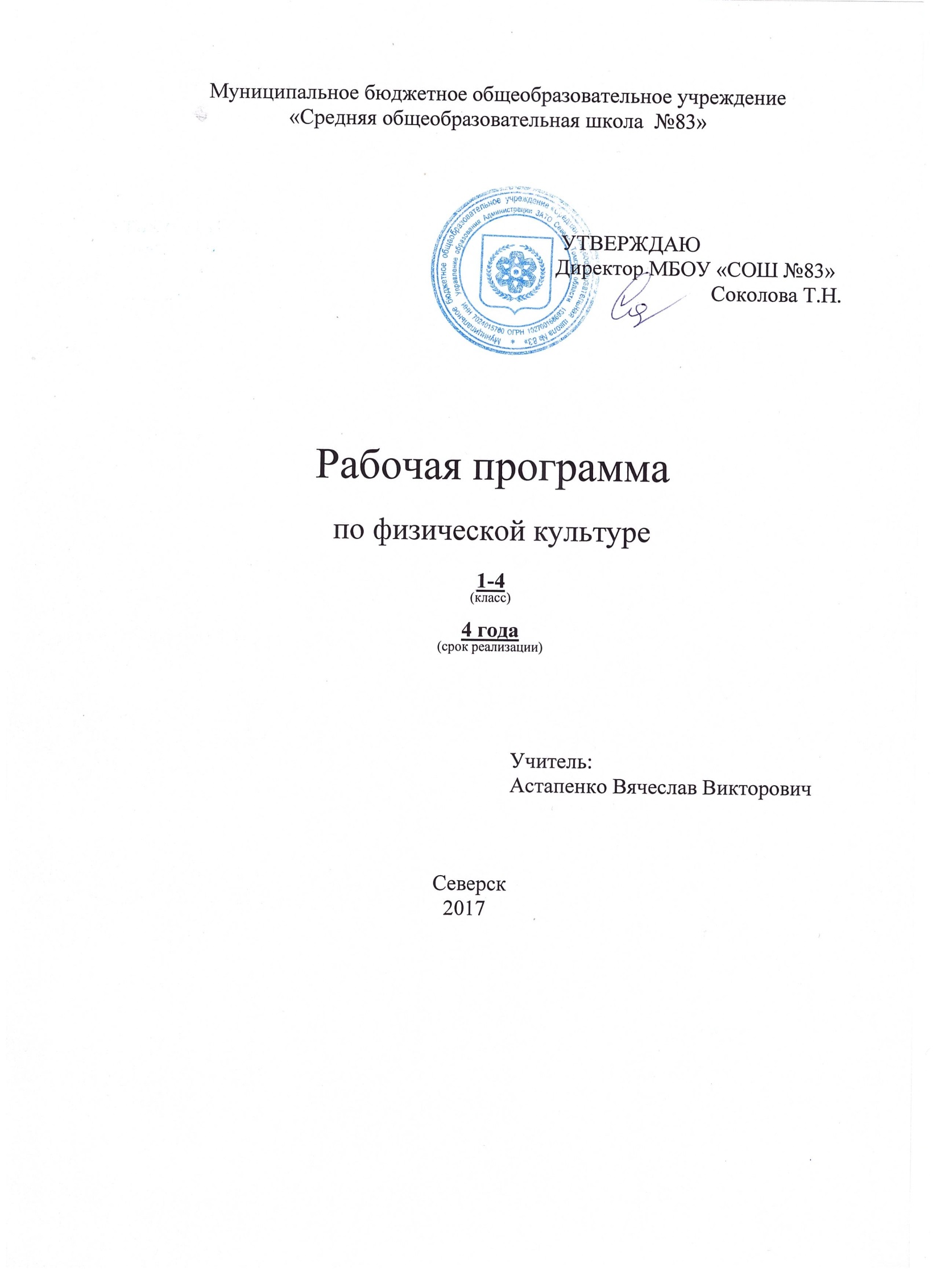 Пояснительная запискаРабочая программа по физической культуре разработана на основе:
 Федерального государственного образовательного стандарта начального общего образования; Концепции духовно-нравственного развития и воспитания личности гражданина России;Планируемых результатов начального общего образования;Программы Министерства образования РФ: Начальное общее образование;Авторской программы В. И. Лях «Физическая культура 1 -  4 классы», утвержденной МО РФ в соответствии с требованиями Федерального компонента государственного стандарта начального образования.
В соответствии с ФБУПП учебный предмет «Физическая культура» вводится,  как обязательный предмет в начальной школе, на его преподавание отводится:  99 часов в 1 классе, 102 часа в 2-4 классах в год.В соответствии с Концепцией структуры и содержания образования в области физической культуры предметом обучения в начальной школе является двигательная активность с общеразвивающей направленностью. В процессе овладения этой деятельностью у младших школьников не только совершенствуются физические качества, но и активно развиваются сознание и мышление, творческие способности и самостоятельность. Учитывая эти особенности, данная программа ориентируется на решение следующих образовательных задач:формирование общих представлений о физической культуре, ее значении в жизни человека, укреплении здоровья, физическом развитии и физической подготовленности;
развитие интереса к самостоятельным занятиям физическими упражнениями, утренней гимнастикой, физминутками и подвижными играми;
совершенствование жизненно важных навыков и умений в ходьбе, прыжках, лазанье, метании;
обучение физическим упражнениям из таких видов спорта, как гимнастика, легкая атлетика и лыжные гонки, а также подвижным играм и техническим действиям спортивных игр, входящих в школьную программу;развитие основных физических качеств: силы, быстроты, выносливости, координации движений, гибкости;
обучение простейшим способам контроля за физической нагрузкой, отдельным показателям физического развития и физической подготовленности.Ориентируясь на решение задач образования школьников в области физической культуры, настоящая программа в своем предметном содержании направлена на:реализацию принципа вариативности, обосновывающего планирование учебного материала в соответствии с возрастно-половыми особенностями учащихся, материально-технической оснащенностью процесса (спортивный зал, спортивные пришкольные площадки, стадион), регионально климатическими условиями и видом учебного учреждения (городские, малокомплектные и сельские школы);реализацию принципа достаточности и сообразности, связанного с распределением учебного материала, обеспечивающего развитие познавательной и предметной активности учащихся;соблюдение дидактических правил «от известного к неизвестному» и «от простого к сложному», ориентирующих выбор и планирование учебного содержания в логике поэтапного его освоения, перевода учебных знаний в практические навыки и умения, в том числе и в самостоятельной деятельности;достижение межпредметных связей, нацеливающих планирование учебного материала на целостное формирование мировоззрения учащихся в области физической культуры, всестороннее раскрытие взаимосвязи и взаимообусловленности изучаемых явлений и процессов;усиление оздоровительного эффекта образовательного процесса, достигаемого в ходе активного использования школьниками освоенных знаний, умений и физических упражнений в физкультурно-оздоровительных мероприятиях в режиме дня, самостоятельных занятий физическими упражнениями.Программа состоит из трех разделов: «Знания о физической культуре» (информационный компонент), «Способы физкультурной деятельности» (операционный компонент) и «Физическое совершенствование» (мотивационный компонент).Содержание первого раздела «Знания о физической культуре» соответствует основным направлениям развития познавательной активности человека: знания о природе (медико-биологические основы деятельности), знания о человеке (психолого-педагогические основы деятельности), знания об обществе (историко-социологические основы деятельности).Раздел «Способы физкультурной деятельности» соотносится с представлениями о самостоятельных занятиях физическими упражнениями, способах организации исполнения и контроля над физическим развитием и физической подготовленностью учащихся.Содержание раздела «Физическое совершенствование» ориентировано на гармоничное физическое развитие, всестороннюю физическую подготовку и укрепление здоровья школьников. Данный раздел включает в себя освоение жизненно важных навыков и умений, подвижных игр и двигательных действий из программных видов спорта, а также ОРУ, упражнений с различной функциональной направленностью.Результаты освоения учебного предметаПо окончании изучения курса «Физическая культура» в начальной школе должны быть достигнуты определенные результаты.Личностные результаты:–  формирование чувства гордости за свою Родину, формирование ценностей многонационального российского общества;–  формирование уважительного отношения к иному мнению, истории и культуре других народов;–  развитие мотивов учебной деятельности и формирование личностного смысла учения;–  развитие самостоятельности и личной ответственности за свои поступки на основе представлений о нравственных нормах, социальной справедливости и свободе; –  формирование эстетических потребностей, ценностей и чувств;–  развитие этических качеств, доброжелательности и эмоционально-нравственной отзывчивости, понимания и сопереживания чувствам других людей;–  развитие навыков сотрудничества со взрослыми и сверстниками, умения не создавать конфликтов и находить выходы из спорных ситуаций;–  формирование установки на безопасный, здоровый образ жизни.Метапредметные результаты:–  овладение способностью принимать и сохранять цели и задачи учебной деятельности, поиска средств ее осуществления;–  формирование умения планировать, контролировать и оценивать учебные действия в соответствии с поставленной задачей и условиями ее реализации; определять наиболее эффективные способы достижения результата;–  формирование умения понимать причины успеха/неуспеха учебной деятельности и способности конструктивно действовать даже в ситуациях неуспеха;–  определение общей цели и путей ее достижения; умение договариваться о распределении функций и ролей в совместной деятельности; осуществлять взаимный контроль в совместной деятельности, адекватно оценивать собственное поведение и поведение окружающих;–  готовность конструктивно разрешать конфликты посредством учета интересов сторон и сотрудничества;–  овладение базовыми предметными и межпредметными понятиями, отражающими существенные связи и отношения между объектами и процессами.Предметные результаты:–  формирование первоначальных представлений о значении физической культуры для укрепления здоровья человека (физического, социального и психологического), о ее позитивном влиянии на развитие человека (физическое, интеллектуальное, эмоциональное, социальное), о физической культуре и здоровье как факторах успешной  учебы и социализации;–  овладение умениями организовать здоровьесберегающую жизнедеятельность (режим дня, утренняя зарядка, оздоровительные мероприятия, подвижные игры и т.д.);–  формирование навыка систематического наблюдения за своим физическим состоянием, величиной физических нагрузок, данными мониторинга здоровья (длины и массы тела и др.), показателями основных физических качеств (силы, быстроты, выносливости, координации, гибкости)–  взаимодействие со сверстниками по правилам проведения подвижных игр и соревнований;–  выполнение простейших акробатических и гимнастических комбинаций на высоком качественном уровне, характеристика признаков техничного исполнения;–  выполнение технических действий из базовых видов спорта, применение их в игровой и соревновательной деятельности.Планируемые результатыПо окончании начальной школы учащиеся должны уметь:–  планировать занятия физическими упражнениями в режиме дня, использовать средства физической культуры в проведении своего отдыха и досуга; –  излагать факты истории развития физической культуры, характеризовать ее роль и значение в жизни человека;–  использовать физическую культуры как средство укрепления здоровья, физического развития и физической подготовленности человека;–  измерять (познавать) индивидуальные показатели физического развития (длины и массы тела) и развития основных физических качеств;–  оказывать посильную помощь и моральную поддержку сверстникам при выполнении учебных заданий, проявлять доброжелательное и уважительное отношение при объяснении ошибок и способов их устранения;–  организовывать и проводить со сверстниками подвижные игры и элементарные соревнования, осуществлять их объективное судейство;–  соблюдать требования техники безопасности к местам проведения занятий физической культурой;–  организовывать и проводить занятий физической культурой с разной целевой направленностью, подбирать для них физические упражнения и выполнять их с заданной дозировкой нагрузки;–  характеризовать физическую нагрузку по показателю частоты пульса;–  выполнять простейшие акробатические и гимнастические комбинации на высоком качественном уровне;–  выполнять технические действия из базовых видов спорта, применять их в игровой и соревновательной деятельности;–  выполнять жизненно важные двигательные навыки и умения различными способами, в различных условиях.Уровень физической подготовленности1 класс
2 класс3 класс
4 классКритерии и нормы оценки знаний обучающихсяПри оценивании успеваемости учитываются индивидуальные возможности, уровень физического развития и двигательные возможности, последствия заболеваний учащихся.Классификация ошибок и недочетов, влияющих на снижение оценкиМелкими ошибками считаются такие, которые не влияют на качество и результат выполнения. К мелким ошибкам в основном относятся неточность отталкивания, нарушение ритма, неправильное исходное положение, «заступ» при приземлении.Значительные ошибки – это такие, которые не вызывают особого искажения структуры движений, но влияют на качество выполнения, хотя количественный показатель ниже предполагаемого ненамного. К значительным ошибкам относятся:старт не из требуемого положения;отталкивание далеко от планки при выполнении прыжков в длину, высоту;бросок мяча в кольцо, метание в цель с наличием дополнительных движений;несинхронность выполнения упражнения.Грубые ошибки – это такие, которые искажают технику движения, влияют на качество и результат выполнения упражнения.Характеристика цифровой оценки (отметки)Оценка «5» выставляется за качественное выполнение упражнений, допускается наличие мелких ошибок.Оценка «4» выставляется, если допущено не более одной значительной ошибки и несколько мелких.Оценка «3» выставляется, если допущены две значительные ошибки и несколько грубых. Но ученик при повторных выполнениях может улучшить результат.Оценка «2» выставляется, если упражнение просто не выполнено. Причиной невыполнения является наличие грубых ошибок.В 1 – 4 классах оценка за технику ставится лишь при выполнении упражнений в равновесии, лазанье, с элементами акробатики, при построениях, перестроениях, ходьбе. В остальных видах (бег, прыжки, метание, броски, ходьба) необходимо учитывать результат: секунды, количество, длину, высоту.Работа с коррекционными классамиПолучение детьми с ограниченными возможностями здоровья и детьми инвалидами (далее – дети с ограниченными возможностями здоровья) образования является одним из основных и неотъемлемых условий их успешной социализации, обеспечения их полноценного участия в жизни общества, эффективной и социальной деятельности.Программа коррекционной работы – это комплексная программа по оказанию помощи детям с ограниченными возможностями здоровья в освоении основной образовательной программы начального общего образования.Цель: обеспечить системный подход к обеспечению условий для развития детей с ограниченными возможностями здоровья и оказание помощи детям этой категории в освоении основной образовательной программы начального общего образования. Задачи:выявлять особые образовательные потребности детей с ограниченными возможностями здоровья, обусловленные особенностями их физического и (или) психического развития;осуществлять индивидуально-ориентированную психолого-медико-педагогическую помощь детям с ограниченными возможностями здоровья с учетом особенностей психофизического развития и индивидуальных возможностей детей (в соответствии с рекомендациями психолого-медико-педагогической комиссии);обеспечить возможность освоения детьми с ограниченными возможностями здоровья основной образовательной программы начального общего образования на доступном им уровне и их интеграцию в образовательном учреждении.Развитие общей моторики у детей с речевыми нарушениямиДля развития общей моторики у детей с речевыми нарушениями используются подвижные игры, которые развивают у детей умение ориентироваться в пространстве, менять темп движений, ритмично и ловко двигаться. Эти игры проводятся на физкультурных занятиях, на часах подвижных игр, на музыкальных и хореографических занятиях. Для коррекции двигательной сферы проводятся занятия ЛФК и корригирующей гимнастики.На занятиях проводятся упражнения для развития координации движений. Эти упражнения дают навык точного совмещения разнородных движений в направлении, скорости, напряженности. Это упражнения с предметами, небольшие импровизации. Вначале разучиваются простые, а затем более сложные по содержанию и структуре упражнения. Отдельные движения разучиваются изолированно, а затем соединяются. Систематически используется наглядный показ или словестное пояснение.Упражнения на координацию движений могут проводиться без музыкального сопровождения. При этом сначала разучивается речевой текст, а затем движение. Речевой текст может упрощаться, тщательно прорабатываться в ритмическом плане, а затем по частям соединяться с отработанным движением.  Годовой план-график распределения учебного материала 1 «А, Б» классКалендарно-тематическое планирование на 2017-2018 учебный год                                                                                      1 «А, Б» классГодовой план-график распределения учебного материала 3 «Б, В» классКалендарно-тематическое планирование на 2017-2018 учебный год3 «Б, В» классКонтрольные упражненияУровеньУровеньУровеньУровеньУровеньУровеньКонтрольные упражнениявысокийсреднийнизкийвысокийсреднийнизкийКонтрольные упражненияМальчикиМальчикиМальчикиДевочкиДевочкиДевочкиПодтягивание на низкой перекладине из виса лежа, кол-во раз11 – 129 – 107 – 89 – 107 – 85 – 6Прыжок в длину с места, см118 – 120115 – 117105 – 114116 – 118113 – 11595 – 112Наклон вперед, не сгибая ног в коленяхКоснуться лбом коленКоснуться ладонями полаКоснуться пальцами полаКоснуться лбом коленКоснуться ладонями полаКоснуться пальцами полаБег  с высокого старта, с6,2 – 6,06,7 – 6,37,2 – 7,06,3 – 6,16,9 – 6,57,2 – 7,0Бег Без учета времениБез учета времениБез учета времениБез учета времениБез учета времениБез учета времениКонтрольные упражненияУровеньУровеньУровеньУровеньУровеньУровеньКонтрольные упражнениявысокийсреднийнизкийвысокийсреднийнизкийКонтрольные упражненияМальчикиМальчикиМальчикиДевочкиДевочкиДевочкиПодтягивание на низкой перекладине из виса лежа, кол-во раз14 – 168 – 135 – 713 – 158 – 125 – 7Прыжок в длину с места, см143 – 150128 – 142119 – 127136 – 146118 – 135108 – 117Наклон вперед, не сгибая ног в коленяхКоснуться лбом коленКоснуться ладонями полаКоснуться пальцами полаКоснуться лбом коленКоснуться ладонями полаКоснуться пальцами полаБег  с высокого старта, с6,0 – 5,86,7 – 6,17,0 – 6,86,2 – 6,06,7 – 6,37,0 – 6,8Бег Без учета времениБез учета времениБез учета времениБез учета времениБез учета времениБез учета времениКонтрольные упражненияУровеньУровеньУровеньУровеньУровеньУровеньКонтрольные упражнениявысокийсреднийнизкийвысокийсреднийнизкийКонтрольные упражненияМальчикиМальчикиМальчикиДевочкиДевочкиДевочкиПодтягивание в висе, 
кол-во раз543Подтягивание в висе лежа, кол-во раз1285Прыжок в длину с места, см150 – 160131 – 149120 – 130143 – 152126 – 142115 – 125Бег  с высокого старта, с5,8 – 5,66,3 – 5,96,6 – 6,46,3 – 6,06,5 – 5,96,8 – 6,6Бег , мин. с5.005.306.006.006.307.00Ходьба на лыжах , мин. с8.008.309.008.309.009.30Контрольные упражненияУровеньУровеньУровеньУровеньУровеньУровеньКонтрольные упражнениявысокийсреднийнизкийвысокийсреднийнизкийКонтрольные упражненияМальчикиМальчикиМальчикиДевочкиДевочкиДевочкиПодтягивание в висе, 
кол-во раз643Подтягивание в висе лежа, кол-во раз181510Бег  с высокого старта, с10.010.811.010.311.011.5Бег , мин. с4.305.005.305.005.406.30Ходьба на лыжах , мин. с7.007.308.007.308.008.30№ п/пВид программного материалаКол-во часов1 четверть2 четверть3 четверть4 четверть1Основы знанийВ процессе урокаВ процессе урокаВ процессе урокаВ процессе урокаВ процессе урока2Легкоатлетические упражнения2510153Гимнастика с элементами акробатики221394Лыжная подготовка205155Подвижные игры171436Подвижные игры с элементами спортивных игр1569Всего часов9924213024№ п/п№ п/пТема урокаКол-во часовКол-во часовДата проведенияДата проведенияДата проведения№ п/п№ п/пТема урокаКол-во часовКол-во часов1 А1 А1 Б1 четверть1 четверть1 четверть1 четверть1 четверть1 четверть1 четверть1 четвертьЛегкоатлетические упражнения – 10 чЛегкоатлетические упражнения – 10 чЛегкоатлетические упражнения – 10 чЛегкоатлетические упражнения – 10 чЛегкоатлетические упражнения – 10 чЛегкоатлетические упражнения – 10 чЛегкоатлетические упражнения – 10 чЛегкоатлетические упражнения – 10 ч11Правила ОТ и ТБ в спортивном зале и на спортплощадке1122Обучение бега с ускорением, бег 30 м1133Метание мяча 150 гр. с четырех-пяти шагов1144Учет метания малого мяча1155Обучение техники высокого старта1166Совершенствование бега на 30 м, 60 м с высокого старта1177Беговые упражнения, техника низкого старта, Учет бега на 30 м1188Обучение техники прыжки в длину с места1199Совершенствование техники прыжки в длину с места111010Учет наклона туловища вперед, сидя на полу11Подвижные игры – 14 чПодвижные игры – 14 чПодвижные игры – 14 чПодвижные игры – 14 чПодвижные игры – 14 чПодвижные игры – 14 чПодвижные игры – 14 чПодвижные игры – 14 ч1111Эстафеты, игра «Третий лишний»111212Игра «К своим флажкам», подвижная игра «Вызов номера»111313Обучение передачи большого мяча снизу, игра «Пятнашки»111414Игра «Прыгающие воробушки», «Гуси-лебеди»111515Игра «Зайцы в огороде», «Воробьи и вороны»111616Обучение прохождения полосы препятствий на 5 предметов111717Упражнения с большими мячами111818Игра «Два мороза», «Посадка картошки»111919Учет техники ведения мяча на месте2020Обучение подтягиванию на перекладине112121Техника передачи мяча снизу112222Игра «Вызов номера», «Веревочка под ногами»112323Ведение мяча в тройках112424Игра «Точный расчет»
Итоги 1 четверти112 четверть2 четверть2 четверть2 четверть2 четверть2 четверть2 четверть2 четвертьГимнастика с элементами акробатики – 13 чГимнастика с элементами акробатики – 13 чГимнастика с элементами акробатики – 13 чГимнастика с элементами акробатики – 13 чГимнастика с элементами акробатики – 13 чГимнастика с элементами акробатики – 13 чГимнастика с элементами акробатики – 13 чГимнастика с элементами акробатики – 13 ч2525Правила ОТ и ТБ при занятиях гимнастикой112626Строевые упражнения112727Развитие координационных способностей, кувырок вперед112828Совершенствование кувырка вперед и  стойки на лопатках,
Игра «Совушка»112929Ходьба по гимнастической скамейке.113030Игра «Змейка», упражнения на равновесие113131Лазанье через коня, игра «Фигуры»113232Упражнения на гимнастической стенке113333Лазанье по канату, через бревно113434Упражнения на бревне, игра «Слушай сигнал»113535Игра «Ниточка и иголочка», упражнения на гимнастической скамейке113636Совершенствование лазанья по канату113737Освоение упражнений с приставными шагами11Подвижные игры – 3 чПодвижные игры – 3 чПодвижные игры – 3 чПодвижные игры – 3 чПодвижные игры – 3 чПодвижные игры – 3 чПодвижные игры – 3 чПодвижные игры – 3 ч3838Игры: «Лисы и куры»,  «Попади в обруч»113939Броски в цель, ловля и передача мяча в движении114040Эстафеты, игра «Точный расчет11Лыжная подготовка – 5 чЛыжная подготовка – 5 чЛыжная подготовка – 5 чЛыжная подготовка – 5 чЛыжная подготовка – 5 чЛыжная подготовка – 5 чЛыжная подготовка – 5 чЛыжная подготовка – 5 ч41Правила ОТ и ТБ при занятиях лыжной подготовкойПравила ОТ и ТБ при занятиях лыжной подготовкой14242Скользящий шаг114343Поворот переступанием114444Спуск в средней стойке, подъем «лесенкой»114545Совершенствование техники скользящего шага, 
итоги 2 четверти113 четверть3 четверть3 четверть3 четверть3 четверть3 четверть3 четверть3 четвертьЛыжная подготовка – 15 чЛыжная подготовка – 15 чЛыжная подготовка – 15 чЛыжная подготовка – 15 чЛыжная подготовка – 15 чЛыжная подготовка – 15 чЛыжная подготовка – 15 чЛыжная подготовка – 15 ч4646Игры на лыжах114747Игра «пустое место»114848Попеременный двухшажный ход114949Игра с бегом на лыжах «Лыжные пятнашки»115050Совершенствование техники скользящего шага без палок5151Совершенствование техники в подъемах и спусках на лыжах115252Учет по выполнению скользящего шага115353Учет по технике подъемов 115454Игра «Лыжные пятнашки»115555Совершенствование техники попеременного двухшажного хода115656Игры на лыжах115757Эстафеты, дистанция 800 м115858Учет по выполнению скользящего шага без палок115959Круговая эстафета с этапом 100 м116060Бег на лыжах без учета времени дистанция 1 км11Гимнастика – 9 чГимнастика – 9 чГимнастика – 9 чГимнастика – 9 чГимнастика – 9 чГимнастика – 9 чГимнастика – 9 чГимнастика – 9 ч6161Обучение опорным прыжкам116262Совершенствование опорных прыжков116363Учет упражнений на гибкость116464Игра - эстафета с различными предметами116565Совершенствование строевых упражнений116666Упражнения с гимнастической скакалкой, игра «Ниточка и иголочка»116767Преодоление гимнастической полосы препятствий116868Учет теста на гибкость116969Акробатические упражнения11Подвижные игры с элементами спортивных игр – 6 чПодвижные игры с элементами спортивных игр – 6 чПодвижные игры с элементами спортивных игр – 6 чПодвижные игры с элементами спортивных игр – 6 чПодвижные игры с элементами спортивных игр – 6 чПодвижные игры с элементами спортивных игр – 6 чПодвижные игры с элементами спортивных игр – 6 чПодвижные игры с элементами спортивных игр – 6 ч7070Инструктаж по ОТ и ТБ в спортивном зале117171Игра «бросай – поймай», развитие координации117272Упражнения с баскетбольными мячами, игра «Попади в обруч»117373Комплекс упражнений, ведение мяча, игра «Точная передача»117474Эстафеты с мячами117575Игра «бросай – поймай», 
итоги 3 четверти114 четверть4 четверть4 четверть4 четверть4 четверть4 четверть4 четверть4 четвертьПодвижные игры с элементами спортивных игр – 9 чПодвижные игры с элементами спортивных игр – 9 чПодвижные игры с элементами спортивных игр – 9 чПодвижные игры с элементами спортивных игр – 9 чПодвижные игры с элементами спортивных игр – 9 чПодвижные игры с элементами спортивных игр – 9 чПодвижные игры с элементами спортивных игр – 9 чПодвижные игры с элементами спортивных игр – 9 ч7676Обучение стойкам и перемещениям игрока в футболе117777Ведение футбольного мяча по прямой с остановками117878Игра «точная передача», обучение техники удара по мячу в футболе117979Игра в «мини-футбол»118080Салки. Эстафеты118181Обучение игре «лапта»118282Бег с изменением скорости и направления движения118383Игра «Пустое место», совершенствование игры «лапта»118484Игра «4 стойки», подвижные игры11Легкоатлетические упражнения – 15 чЛегкоатлетические упражнения – 15 чЛегкоатлетические упражнения – 15 чЛегкоатлетические упражнения – 15 чЛегкоатлетические упражнения – 15 чЛегкоатлетические упражнения – 15 чЛегкоатлетические упражнения – 15 чЛегкоатлетические упражнения – 15 ч8585Правила ОТ и ТБ на спортивной площадке, игра-эстафета118686Повтор техники высокого старта, упражнения со скакалкой118787Бег 30 м, игра «Воробьи и вороны»118888Забеги на 100 м, подвижные игры 118989Учет бега 30м119090Совершенствование техники челночного бега119191Учет по прыжкам в длину с места119292Учет по челночному бегу, игра «К своим флажкам»119393Совершенствование метания мяча 150 гр. на дальность 119494Совершенствование игры «Пионербол» 119595Закрепление игры «Пионербол»119696Совершенствование метания мяча 1 кг сидя из-за головы119797Учет по метанию мяча 150 гр. на дальность119898Учет 1000 м119999Принятие задолженности, 
итоги 4 четверти, итоги года11№ п/пВид программного материалаКол-во часов1 четверть2 четверть3 четверть4 четверть1Основы знанийВ процессе урокаВ процессе урокаВ процессе урокаВ процессе урокаВ процессе урока2Легкоатлетические упражнения2610163Подвижные игры с элементами спортивных игр 3114984Гимнастика с элементами акробатики 2815135Лыжная подготовка17611Всего часов10224213324№ п/п№ п/п№ п/пТема урокаКол-во часовКол-во часовДата проведенияДата проведения№ п/п№ п/п№ п/пТема урокаКол-во часовКол-во часов3 Б3 В1 четверть1 четверть1 четверть1 четверть1 четверть1 четверть1 четверть1 четвертьЛегкоатлетические упражнения – 10 чЛегкоатлетические упражнения – 10 чЛегкоатлетические упражнения – 10 чЛегкоатлетические упражнения – 10 чЛегкоатлетические упражнения – 10 чЛегкоатлетические упражнения – 10 чЛегкоатлетические упражнения – 10 чЛегкоатлетические упражнения – 10 ч111Правила ТБ в зале и на спортплощадке11222История народных игр, эстафеты с бегом11333Бег на скорость 30, 60 м; встречная эстафета11444Бег на результат 30, 60 м, учет; Круговая эстафета11555Прыжки в длину с места11666Совершенствование прыжка в длину с места11777Прыжки в длину с места на результат11888Метание малого мяча11999Метание малого мяча на результат11101010Учет бега 1000 м11Подвижные игры с элементами спортивных игр – 14 чПодвижные игры с элементами спортивных игр – 14 чПодвижные игры с элементами спортивных игр – 14 чПодвижные игры с элементами спортивных игр – 14 чПодвижные игры с элементами спортивных игр – 14 чПодвижные игры с элементами спортивных игр – 14 чПодвижные игры с элементами спортивных игр – 14 чПодвижные игры с элементами спортивных игр – 14 ч111111Правила ОТ и ТБ во время занятий играми. Игра «Мяч над головой»11121212Ведение мяча с изменением направления, на месте и в движении11131313Ведение мяча с изменением направления, игра «Мяч в воздухе»11141414Ловля и передача мяча на месте и в движении, игра «Вышибалы»11151515Ловля и передача мяча на месте и в движении в тройках, игра «Подвижная цель»11161616Броски в кольцо двумя руками снизу, игра «Горячий мяч»11171717Ловля и передача мяча на месте и в движении по кругу, эстафеты с баскетбольным мячом11181818Броски в кольцо одной рукой от плеча, игра «Снайперы»11191919Ведение на месте правой и левой рукой в движении шагом и бегом, игра «Передал-садись»11202020Броски в кольцо двумя руками снизу, игра «Перестрелка»11212121Подъем туловища из положения лежа, игра «Борьба за мяч»11222222Ловля и передача мяча на месте и в движении, игра «Вышибалы»11232323Подтягивания, игра с ведением мяча11242424Ведение мяча на месте и в движении, Игра «Быстро и точно», 
Итоги 1 четверти112 четверть2 четверть2 четверть2 четверть2 четверть2 четверть2 четверть2 четвертьГимнастика с элементами акробатики – 15 чГимнастика с элементами акробатики – 15 чГимнастика с элементами акробатики – 15 чГимнастика с элементами акробатики – 15 чГимнастика с элементами акробатики – 15 чГимнастика с элементами акробатики – 15 чГимнастика с элементами акробатики – 15 чГимнастика с элементами акробатики – 15 ч252525Правила ОТ и ТБ при занятиях гимнастикой11262626Перекаты в группировке с последующей опорой руками за головой11272727Совершенствование строевых упражнений 11282828Кувырок назад, кувырок вперед11292929Перелезания через препятствия, кувырок назад, кувырок вперед11303030Учет теста гибкости11313131Кувырок назад, кувырок вперед, игра «Мы – гимнасты»11323232Висы на гимнастической стенке11333333Кувырок назад и перекатом стойка на лопатках11343434Упражнения со скакалкой11353535Висы и упоры11363636Мост с помощью и самостоятельно11373737Акробатическая комбинация, игра «Вышибалы»11383838Упражнения в равновесии на гимнастическом бревне11393939Опорный прыжок на горку из гимнастических матов11Лыжная подготовка – 6 чЛыжная подготовка – 6 чЛыжная подготовка – 6 чЛыжная подготовка – 6 чЛыжная подготовка – 6 чЛыжная подготовка – 6 чЛыжная подготовка – 6 чЛыжная подготовка – 6 ч4040Правила ОТ и ТБ на уроках лыжной подготовкиПравила ОТ и ТБ на уроках лыжной подготовки1414141Попеременный двухшажный ход, повороты переступанием11424242Подъемы и спуски, торможения11434343Попеременный двухшажный ход, игра «Шире шаг»11444444Одновременный одношажный ход, игра «Веер»11454545Одновременный одношажный ход, игра «Кто дальше проскользит»,Итоги 2 четверти113 четверть3 четверть3 четверть3 четверть3 четверть3 четверть3 четверть3 четвертьЛыжная подготовка – 11чЛыжная подготовка – 11чЛыжная подготовка – 11чЛыжная подготовка – 11чЛыжная подготовка – 11чЛыжная подготовка – 11чЛыжная подготовка – 11чЛыжная подготовка – 11ч46Попеременный двухшажный ход, игра «Кто дальше проскользит»Попеременный двухшажный ход, игра «Кто дальше проскользит»Попеременный двухшажный ход, игра «Кто дальше проскользит»1147Спуски с пологих склонов, игра «Кто дальше проскользит»Спуски с пологих склонов, игра «Кто дальше проскользит»Спуски с пологих склонов, игра «Кто дальше проскользит»1148Спуски с пологих склонов, игра «Быстрый лыжник» Спуски с пологих склонов, игра «Быстрый лыжник» Спуски с пологих склонов, игра «Быстрый лыжник» 1149Игра с бегом на лыжах «Лыжные пятнашки»Игра с бегом на лыжах «Лыжные пятнашки»Игра с бегом на лыжах «Лыжные пятнашки»1150Торможение «плугом», игра «Веер»Торможение «плугом», игра «Веер»Торможение «плугом», игра «Веер»1151Попеременный двухшажный ход, Дистанция до 2,5 кмПопеременный двухшажный ход, Дистанция до 2,5 кмПопеременный двухшажный ход, Дистанция до 2,5 км1152Спуски с пологих склонов – учет, дистанция до 2,5 кмСпуски с пологих склонов – учет, дистанция до 2,5 кмСпуски с пологих склонов – учет, дистанция до 2,5 км1153Торможение упором, игра «Кто дальше проскользит»Торможение упором, игра «Кто дальше проскользит»Торможение упором, игра «Кто дальше проскользит»1154Подъем «лесенкой», игра «Веер»Подъем «лесенкой», игра «Веер»Подъем «лесенкой», игра «Веер»1155Повороты переступанием в движении, эстафетыПовороты переступанием в движении, эстафетыПовороты переступанием в движении, эстафеты1156Попеременный двухшажный ход – учет, дистанция до 2,5 кмПопеременный двухшажный ход – учет, дистанция до 2,5 кмПопеременный двухшажный ход – учет, дистанция до 2,5 км11Гимнастика с элементами акробатики– 13 чГимнастика с элементами акробатики– 13 чГимнастика с элементами акробатики– 13 чГимнастика с элементами акробатики– 13 чГимнастика с элементами акробатики– 13 чГимнастика с элементами акробатики– 13 чГимнастика с элементами акробатики– 13 чГимнастика с элементами акробатики– 13 ч575757Мост с помощью и самостоятельно11585858Акробатическая комбинация11595959Упражнения в равновесии11606060Совершенствование моста с помощью и самостоятельно11616161Строевые упражнения11626262Комбинация из освоенных элементов на гимнастическом бревне11636363Мост с помощью и самостоятельно на результат11646464Стойка на лопатках согнув ноги11656565Упражнения на лазанье11666666Совершенствование навыков лазанья11676767Совершенствование стойки на лопатках согнув ноги11686868Стойка на лопатках согнув ноги на результат11696969Подвижные игры с элементами гимнастики11Подвижные игры с элементами спортивных игр – 9 чПодвижные игры с элементами спортивных игр – 9 чПодвижные игры с элементами спортивных игр – 9 чПодвижные игры с элементами спортивных игр – 9 чПодвижные игры с элементами спортивных игр – 9 чПодвижные игры с элементами спортивных игр – 9 чПодвижные игры с элементами спортивных игр – 9 чПодвижные игры с элементами спортивных игр – 9 ч707070Инструктаж по ОТ и ТБ во время занятий играми, ведение мяча с изменением направления и скорости11717171Ведение мяча на месте и в движении, игра «Горячий мяч»11727272Ведение мяча в движении вокруг стоек («змейкой»), игра «Гонка баскетбольных мячей»11737373Ведение мяча с изменением направления11747474Ловля и передача мяча на месте и в движении, игра «Вышибалы»11757575Передача мяча от груди на месте и после ведения шагом11767676Подачи волейбольного мяча в пионерболе11777777Броски через сетку волейбольного мяча11787878Учебная игра в «мини-баскетбол»114 четверть4 четверть4 четверть4 четверть4 четверть4 четверть4 четверть4 четвертьПодвижные игры с элементами спортивных игр –  8 чПодвижные игры с элементами спортивных игр –  8 чПодвижные игры с элементами спортивных игр –  8 чПодвижные игры с элементами спортивных игр –  8 чПодвижные игры с элементами спортивных игр –  8 чПодвижные игры с элементами спортивных игр –  8 чПодвижные игры с элементами спортивных игр –  8 чПодвижные игры с элементами спортивных игр –  8 ч797979Инструктаж по ОТ и ТБ во время занятий играми, передачи от груди двумя руками11808080Ведение футбольного мяча по прямой с остановками11818181Игра «точная передача», обучение техники удара по мячу в футболе11828282Игра в «мини-футбол»11838383Учебная игра в «мини-баскетбол»11848484Прием волейбольного мяча снизу двумя руками, игра «Не давай мяча водящему»11858585Передача волейбольного мяча сверху двумя руками вперед-вверх, нижняя прямая подача11868686Мини игра в «пионербол»11Легкоатлетические упражнения – 16 чЛегкоатлетические упражнения – 16 чЛегкоатлетические упражнения – 16 чЛегкоатлетические упражнения – 16 чЛегкоатлетические упражнения – 16 чЛегкоатлетические упражнения – 16 чЛегкоатлетические упражнения – 16 чЛегкоатлетические упражнения – 16 ч878787Правила ОТ и ТБ при беге, движение ног в прыжках в высоту способом ножницы11888888Бег на скорость 30, 60 м, игра «Пустое место»11898989Высокий старт и стартовый разгон, Бег 30, 60 м на результат11909090Движение ног в прыжках в высоту способом ножницы, игра «Прыжки по кочкам» 11919191Техника челночного бега 3×10 м, игра «Пустое место»11929292Челночный бег 3×10 м на результат, эстафеты939393Шестиминутный бег, метание мяча11949494Метание мяча, игра «Метко в цель»11959595Бег 1500 м без учета времени11969696Подтягивание, наклон туловища вперед на гибкость - учет11979797Бег 1000 м с учетом времени11989898Эстафета по кругу, 4 этапа, с передачей палочки11999999Метание мяча в даль на результат, игра «Конники-спортсмены»11100100100Прыжок в длину с разбега на результат11101101101Эстафеты, закрепление пройденного материала11102102102Игры, итоги 4 четверти, 
итоги года11